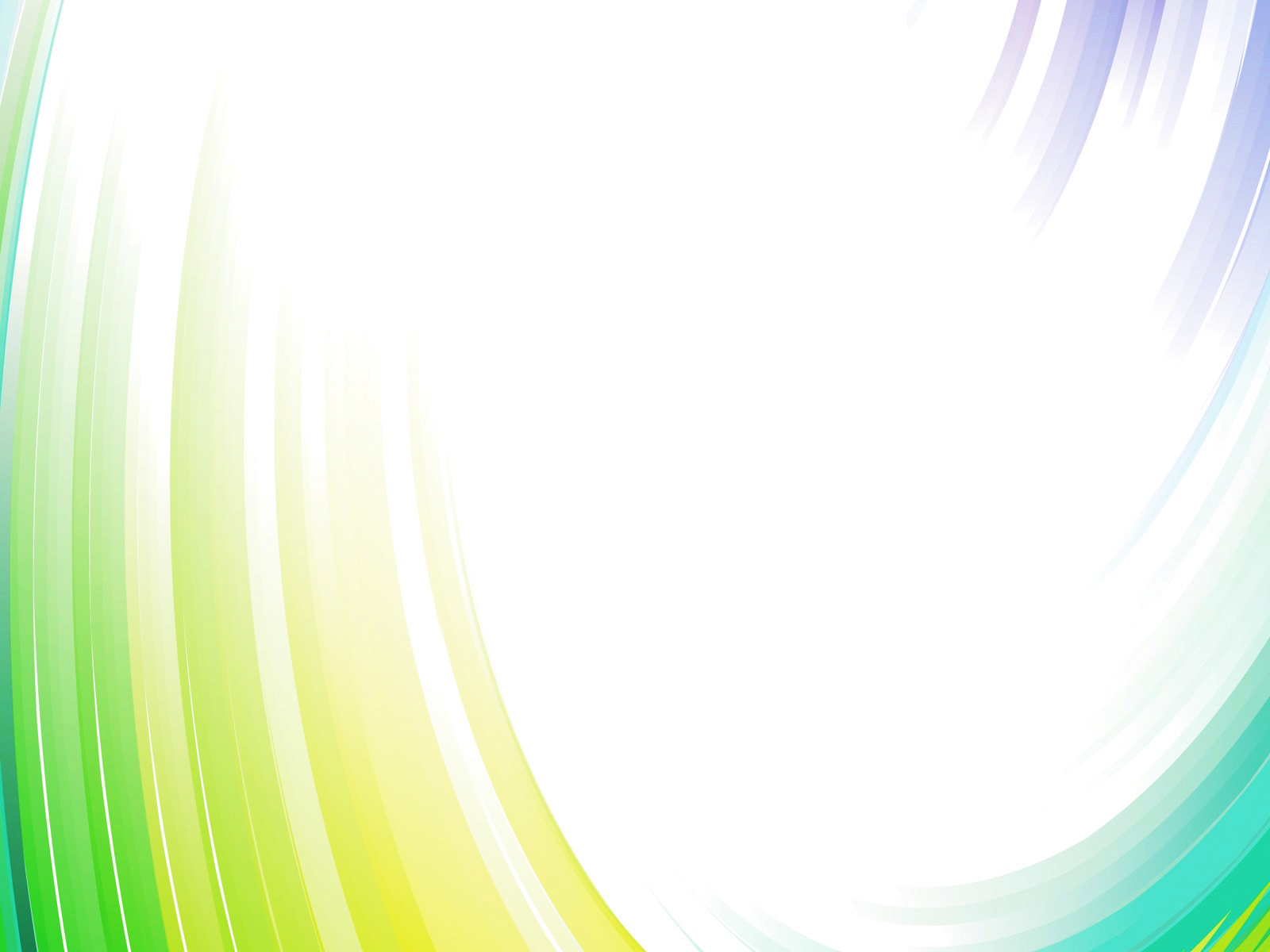 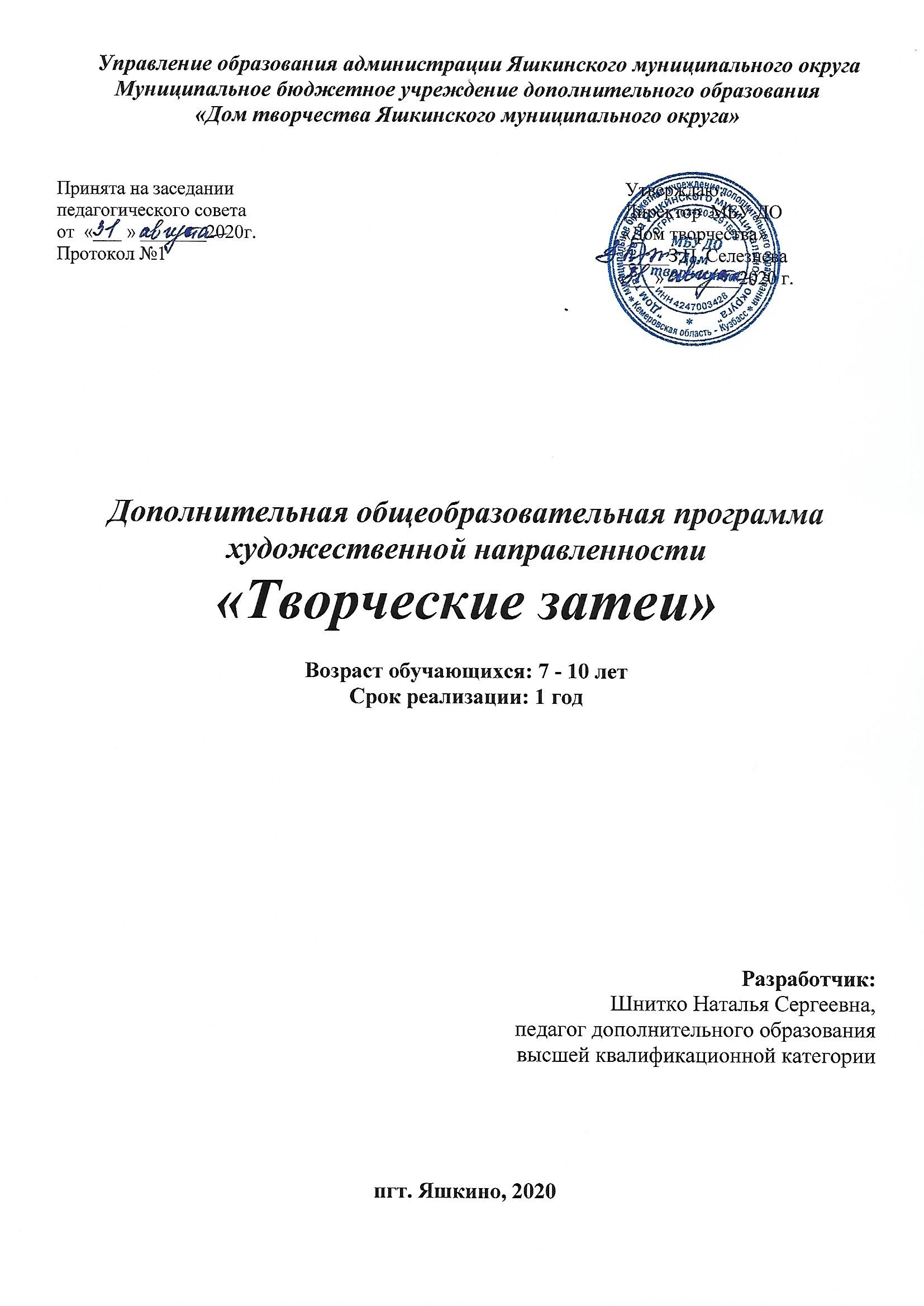 СодержаниеПояснительная записка									4                                                                             Учебный план										11Содержание учебного плана								13                                                                                      Список литературы									18Методическое обеспечение								20Календарный учебный график							23					      Пояснительная запискаДополнительная общеобразовательная программа художественной  направленности «Творческие затеи» относится к программам художественной направленности стартового уровня. Форма обучения  - очная, согласно закону  Российской Федерации «Об образовании» (Федеральный закон от 29 декабря 2012 г. № 273-ФЗ) в программе имеет место дистанционное обучение. Нормативные документы, на основании которых разработана программа:Закон Российской Федерации «Об образовании» (Федеральный закон от 29 декабря 2012 г. № 273-ФЗ);Государственная программа РФ «Развитие образования» на 2018 – 2025 гг. (постановление Правительства Российской Федерации от 26 декабря 2017 г. №1642);Приказ Министерства просвещения РФ от 9 ноября 2018 г. № 196    «Об утверждении порядка организации и осуществления образовательной деятельности по дополнительным общеобразовательным программам»;Концепция развития дополнительного образования детей (Распоряжение Правительства РФ от 4 сентября 2014 г. № 1726-р);Письмо Министерства образования и науки РФ от 18.11.2015 № 09 – 3242 «Методические рекомендации по проектированию дополнительных общеобразовательных программ (включая разноуровневые программы);Постановление Главного государственного санитарного врача РФ от 04.07.2014 № 41 «Об утверждении СанПиН 2.4.4.3172-14 «Санитарно-эпидемиологические требования к устройству, содержанию и организации режима работы ОО ДОД»;Региональные и муниципальные документы по ПФДО (Приказ Департамента образования и науки Кемеровской области «Об утверждении Правил персонифицированного финансирования дополнительного образования детей» (от 05.05.2019 г. № 740);Устав и локальные нормативные акты МБУ ДО «Дом творчества».Занятия декоративно-прикладным искусством способствуют совершенствованию трудовых технологических навыков, развитию у обучающихся эстетического вкуса, творческой активности.В общеобразовательной школе на уроках технологии обучающихся знакомят с азами декоративно-прикладного искусства, но этого не достаточно, чтобы полностью удовлетворить запросы родителей и детей. Для более заинтересованных учащихся создана программа, где они смогут углубленно изучить: лепку и роспись по глине, лепку из пластилина, аппликацию крупами и семенами, простейшие способы и приемы работы с бумагой. Изготовление поделок из глины, пластилина, круп и бумаги требует ловких действий, такой труд способствует развитию сенсомоторики, совершенствованию координации движений, гибкости и точности в выполнении действий. В процессе работы обучающийся овладевает системой специальных навыков и умений, что оказывает влияние на умственное развитие, на развитие мышления и самостоятельности, а занимательность работы с глиной и пластилином способствует развитию внимания. В этом труде всегда есть новизна, творческое искание, возможность добиваться более совершенных результатов. При правильной организации дополнительного образования, работа с  данными материалами является эффективным средством всестороннего развития и воспитания ребёнка.Педагогическая целесообразность программы определяется учётом возрастных особенностей обучающихся, широкими возможностями социализации в процессе привития трудовых навыков, развития мелкой моторики, пространственного мышления и эстетического вкуса.Актуальность программы направлена на реализацию социального заказа предъявляемого системе дополнительного образования - формирование целостной личности, обладающей широким кругозором, запасом необходимых нравственных, в частности, творческих бытовых, семейных, гражданских, патриотических ориентиров, без которых невозможно органичное существование человека в окружающем мире.Новизна данной программы заключаются в том, что она не привязана к какому-либо одному промыслу или направлению, а включает в себя два вида лепки - из глины и пластилина, аппликацию крупами и семенами и несколько техник работы с бумагой. К тому же построение программы позволяет вводить появляющиеся новинки декоративного искусства, что делает творчество детей модным и современным.Цель программы: развитие творческих способностей обучающихся, через приобщение к художественной лепке и аппликации.  Программа направлена на решение следующих задач: Обучающие: Формировать у детей навыки работы с глиной и пластилином, крупами и семенами, бумагой.Познакомить обучающихся с истоками лепки и росписи. Научить детей традиционным приёмам лепки.Помочь обучающимся приобрести элементарные трудовые навыки и необходимые практические навыки о законах композиции (стилевое единство, выбор композиционного центра, пропорциональность, масштабность).Научить детей видеть материал, фантазировать, создавать интересные образы и изделия.Формировать у обучающихся интерес к декоративно-прикладному искусству.Развивающие:Развивать у детей ручную умелость, мелкую моторику, глазомер.Развивать у детей понимание искусства, способности к художественному творчеству.Развивать  у обучающихся самосознание, пробуждать творческую активность, учить самостоятельно и образно мыслить.Развивать  у детей фантазию, внимание, память, воображение.Воспитывающие:Воспитывать у ребенка уверенность в своих силах и стремление к самостоятельной деятельности.Учить детей взаимодействовать в группе,  с педагогом.Воспитывать  у обучающихся трудолюбие, аккуратность, усидчивость, целесообразное расходование времени на занятиях, а также доводить начатое дело до конца.Воспитывать  у детей уважение к творчеству народных мастеров.Условия реализацииАдресаты программы: дополнительная общеобразовательная программа «Творческие затеи»  ориентирована на младший школьный возраст детей с учетом их психологического и физического развития.  В состав группы могут входить дети старшего возраста, дети с ограниченными возможностями здоровья, дети-инвалиды, рассчитана на  1 год обучения  (144 часов) для  детей  7-10 лет.  Режим занятий: занятия проводятся 2 раза в неделю по 2 часа, динамическая пауза между занятиями составляет 10-15 минут.Для реализации программы необходимы:кабинет с хорошим освещением и температурой не ниже +18оС;мебель должна быть функциональной, так же необходим стеллаж для сушки и хранения работ обучающихся, шкафы для хранения материалов, инструментов и приспособлений;муфельная печь;глина, пластилин, крупы и семена (растений, овощей и фруктов), разнообразная цветная бумага, цветной и белый картон, коробочный картон, клеи (ПВА, «Титан»), стеки, ножницы и другие специальные приспособления;информационно-методическая литература;наглядные пособия (готовые образцы, карты, схемы);форма для занятий должна быть удобной и обязательно сменной (фартуки, халаты).Формы  и методы организации занятийДля восприятия и развития навыков творческой работы младших школьников,  предусмотрены  методы, применяемые в ходе реализации программы:Объяснительно-иллюстративный метод (предлагается образец, который дети рассматривают, анализируют и работают над его изготовлением).Исследовательско-поисковый метод (обучение поискам самостоятельного решения творческих замыслов, выбор соответствующих техник, использование материала). Этот метод направлен на развитие творческого мышления.Игровой метод (набор игровых методик, развивающих социальную, коммуникативную, творческую деятельность детей).В начале каждого раздела программы предусмотрены занятия, построенные на объяснительно-иллюстративном методе, что позволяет добиться технологической точности в изготовлении изделия. Следуя принципу обучения «от простого к сложному», педагог обучает ребенка фиксировать достигнутый результат, а затем осваивают новую технологию. Позднее, на занятиях происходит ориентация детей на творческий подход к заданиям, что дает возможность им найти свой стиль в изготовлении творческих изделий.Формы занятий: занятие-творчество, занятие-фантазия, занятие-конкурс, творческая выставка, игра.Типы занятий: урок усвоения новых знаний; урок усвоения умений и навыков; урок комплексного применения умений, навыков и знаний; урок обобщения и систематизации знаний.Программа сочетает в себе теоретические и практические занятия: теоретические занятия раскрывают вопросы истории декоративно-прикладного искусства, технологию работы в разных техниках  декоративно-прикладного творчества, изучение схем и различных наглядных материалов; практические занятия носят информационно-методический характер, где обучающиеся овладевают практическими навыками изготовления и оформления изделий, используя различные способы и  технологии декоративно-прикладного творчества.Занятия по данной программе включают разнообразные игры: творческие, дидактические, импровизированные, сюжетно-ролевые. Они направлены на развитие у обучающихся культуры взаимоотношений, воображения, фантазии, художественно-эстетического вкуса, экологической культуры, творчества. Именно игровые технологии способствуют сотворчеству и содружеству взрослых и детей.При разработке программы учитывались принципы построения: принцип гуманизации; принцип природосообразности; принцип культуросообразности; принцип личностно-ориентированной направленности; принцип увлекательности творчества; принцип от простого к сложному; принцип системности; принцип доступности; принцип последовательности.Методика работы с детьми младшего школьного возраста предполагает развитие способностей обучающихся к выполнению работ с нарастающей степенью трудностей, поэтому при определении содержания деятельности учитываются следующие принципы:воспитывающего характера труда;научности (соблюдение строгой технической терминологии, символики и др.);связи теории с практикой; систематичности и последовательности;учёт возрастных и индивидуальных особенностей личности;доступности и посильности выполнения творческих заданий;творческой самостоятельности обучающихся при руководящей роли педагога;наглядности;прочности овладения знаниями и умениями (достигается при реализации всех вышеперечисленных принципов).Содержание программы предусматривает ознакомление с историей развития глиняного промысла; с основами ручной лепки сосудов, настенных панно, изразцов, технологией отделки керамики (тиснение, гравировка, налепные узоры); с историей возникновения и технологией лепки из пластилина, с техникой рисования пластилином; с технологическими особенностями аппликации крупами и семенами; с бумажными техниками (скручивание, скатывание, торцевание).Ожидаемые результаты освоения программы:развитие разносторонней личности ребенка, воспитание воли и характера;самоопределение обучающегося, самовоспитание и самоутверждение в жизни;формирование   у детей понятия о роли и месте декоративно – прикладного творчества в повседневной жизни;освоение технологии лепки  и росписи изделий из глины, пластилина;освоение различных техник работы с бумагой;  обучение практическим навыкам художественно – творческой деятельности;создание творческой атмосферы в группе обучающихся  на основе взаимопонимания коллективной работы.В  результате освоения программы обучающиеся узнают:правила техники безопасности;оборудование рабочего места, материалы, инструменты, приспособления для работы;технологическую последовательность выполняемой работы;технологические особенности лепки из глины и пластилина;способы аппликации крупами и семенами;способы работы с бумагой (скатывание, скручивание, торцевание); историю керамики, пластилинографии, аппликации;способы декорирования изделий из глины.В  результате освоения программы обучающиеся научатся:выполнять правила техники безопасности;правильно оборудовать свое рабочее место; пользоваться инструментами и приспособлениями;технологическим последовательностям выполнения изделий из глины, пластилина, аппликации крупами и семенами, работе с бумагой в изученных техниках; декорировать изделия из глины и пластилина, бумаги;качественно выполнять каждую работу;творчески подходить к выполнению своих работ, достигая их выразительности для участия в выставках. Формы контроляВиды контроля, проводимые в течение всего года с целью выявления положительных и отрицательных явлений учебного процесса:входной контроль - исследование исходных знаний, умений и навыков;систематический контроль - включает  наблюдение и изготовление изделий  в течение изучения определённой темы;поэтапный контроль - проводится в конце каждого раздела программы и отражает усвоение детьми теоретических знаний и овладение практическими навыками;итоговый контроль – проводится в конце учебного года и отражает усвоение знаний, умений и навыков по базовым разделам программы, личностный рост, развитие общительности и работоспособности.Формы  и методы контроля: наблюдение, игра-конкурс, выставка, тестирование, практическое задание, викторина, конкурс. Для подтверждения результативности обучения разработаны показатели и критерии, которые необходимы для определения уровня освоения и продвижения обучения, направленные на анализ они помогают своевременно корректировать образовательный процесс. Кроме того, в течение учебного года между обучающимися проводятся различные конкурсы, принимается активное участие в тематических выставках, что позволяет сделать срез и выявить сформировавшиеся знания и умения по пройденным темам. Такой подход, не травмируя детскую психику, позволяет сформировать положительную мотивацию их деятельности и в форме игры научить самоанализу. А применение безоценочного способа позволяет не только провести диагностику развития личностных способностей, но и повысить самооценку обучающихся.На всех этапах контроля немаловажное значение имеет вовлечение обучающихся во внутренний контроль - самоанализ своих работ, самоконтроль. Личностный рост ребёнка отслеживается по следующим параметрам:усвоение знаний по базовым темам программы;овладение умениями и навыками, предусмотренными программой;развитие художественного вкуса;формирование коммуникативных качеств, трудолюбия и работоспособности.Результаты освоения программы определяются по трём уровням: высокий; средний; низкий.Учебный планСодержание учебного планаРаздел 1. Вводное занятие (2 ч.)Теория:  Введение в образовательную программу. Правила безопасной работы на занятии. Практическая часть: Просмотр иллюстраций и выставки в кабинете. Изучение плана пожарной эвакуации. Учебная эвакуация детей из помещения.Форма контроля: Выявление начальных знаний и навыков детей (тест-рисунок «Жар-птица» из ладони).Раздел 2. Лепка из глины (32 ч.)2.1.Основы лепки из глины (	4ч.)Теория: Традиционные способы лепки из глины. Знакомство с инструментами и приспособлениями, используемыми при лепке (стека, доска, блюдце для воды, тряпочка); условия безопасной работы. Организация рабочего места.	Практика: Практическое знакомство с материалом. Рабочее состояние глины. Выявление особенностей материала. Приемы лепки: скатывание, раскатывание, сплющивание, оттягивание, вдавливание, прощипывание, сгибание, заглаживание. Положение рук. Работа пальцев. Лепка разных форм.	Форма контроля: Наблюдение.2.2.Декоративные пластины  - изразцы (мини – панно) (8ч.)Теория: Назначение изразца. Геометрический, растительный и зооморфные орнаменты. Цвет в росписи изразцов.Практика: Лепка декоративных квадратных пластин с геометрическим, растительным и зооморфными орнаментами (аналоги изразцов). Расписывание декоративных пластин после обжига.Форма контроля: Наблюдение.2.3.Керамические кашпо (8ч.)Теория: Назначение и роль кашпо. Использование пластических возможностей материала в работе над формой: лепка из «куска», «колбасок», лепка «на форме». Использование пластических возможностей в декоре: «оттиск», «продавливание», процарапывание, «налеп».Практика: Лепка кашпо различными способами: «из куска» с декорированием штампами,  «из колбасок»,  «ажурное» (на форме стакана),  «из куска» в форме животного. Лепка декоративной пластины круглой формы с орнаментом на свой выбор. Лепка кашпо «из куска» с налепными элементами. Роспись кашпо  и декоративной пластины после обжига.Форма контроля: Наблюдение.			2.4.Творческие  работы из глины (6ч.)Теория:Практика:	Декоративная пластина круглой формы с орнаментом (на свой выбор).Кашпо «из куска» с налепными элементами.Роспись кашпо после обжига.	2.5.Круглое панно «Цветы для мамочки» (4ч.)	Теория: Просмотр иллюстраций цветов, готовых изделий. Технология лепки мелких элементов – цветы, травы, листья. Практика:	Лепка элементов (цветов, трав, листьев) для круглого панно «Цветы для мамочки». Роспись панно после суши и обжига, дополнительное декорирование (пайетки, стразы, бисер, перья и т.д.).	Форма контроля: Наблюдение.	2.6.Итоговое занятие (2ч.)		Теория: Подведение итогов работы. Обсуждение выставочных экземпляров.Практика: Оформление выставки  «Весёлые глиняшки». Форма контроля: Тест «Лепка из глины».Раздел 3. Крупяные фантазии (40 ч.)3.1.«Грибок». Основы крупяной аппликации	(2ч.)Теория: Материалы и инструменты. Основы крупяной аппликации. Техника безопасности. Название круп.Практика: Выполнение крупяной аппликации на белом картоне. Практическое знакомство с материалом.Форма контроля: Наблюдение.3.2.Композиция «Осенние листья» (6ч.)Теория: Изучение осенних пейзажей, листвы деревьев. Просмотр готовых изделий. Изучение основных форм листьев.Практика: Выполнение композиции на картонной основе, с последующим выкладывание контуров листьев цветными, шерстяными нитками и заполнение контуров крупами, используя клей ПВА.Форма контроля: Наблюдение.3.3.Композиция «Подводный мир» (10ч.)Теория: Изучение иллюстраций с разнообразием подводного мира. Осмотр натуральных ракушек, кораллов, морских звезд.Практика: Выполнение композиции из отдельных элементов-основ (рыбки, ракушки, морские звёзды), вырезанных из картона. Орнаменты выкладывают шерстяными нитками и заполняют контуры крупами, все элементы наклеиваются на атласные ленты натянутые на раму.Форма контроля: Наблюдение.3.4.Панно «Совушка» (8ч.)Теория: Просмотр и изучение иллюстраций с совами: реалистичные фотографии и стилизованные рисунки совушек. Изучение готовых образцов.Практика: Панно «Совушка» выполняется на круглой картонной основе обтянутой тканью, орнаменты выкладываются шерстяными нитками природных тонов, контуры орнаментов заполняются крупами, семенами, скорлупой фисташек.Форма контроля: Наблюдение.3.5.Композиция «Сказочные цветы» (12ч.)Теория: Изучение иллюстраций  со сказочными, фантазийными цветами  - «Аленький цветочек», «Каменный цветок», современные стилизованные растения и цветы.Практика: Композиция выполняется на картонной основе, орнаменты выкладываются яркими шерстяными нитками, контуры орнаментов заполняются крупами и семенами (используя клей ПВА), изготавливают раму из картона, декорируют гофрированной бумагой.Форма контроля: Наблюдение.3.6.Итоговое  занятие	 (2ч.)Теория: Подведение итогов работы. Обсуждение выставочных экземпляров.Практика: Оформление выставки «Крупяные фантазии».Форма контроля: Викторина «Из нашей крупы каши не сваришь!».Раздел 4. Пластилинография (30 ч.)4.1.Основы лепки из пластилина	(10ч.)Теория: История появления пластилина. Основы пластилинографии или рисование пластилином. Техника безопасности при работе с пластилином.Практика: Технологические способы лепки из пластилина. Смешивание цветов, применение накладных элементов (колбасок и шариков). Выполнение тренировочных заданий - «Осенние листья», «Цветочная полянка»,  «Барашек», «Яблонька».Форма контроля: Наблюдение.4.2.Мини - панно	 (8ч.)Теория: Изучение иллюстраций с зимними пейзажами. Изучение иллюстраций с животными русского леса (белочка, ёжик). Изучение аквариумных рыбок.Практика: Технологические особенности выполнения мини – панно на CD дисках с использованием изученных техник – размазывание фона, налеп элементов. Выполнение круглых панно на CD дисках - «Зимний пейзаж», «Ёжик», «Белочка». Панно «Рыбка»  выполняется при частичном заполнении фона, на цветном картоне.Форма контроля: Наблюдение.4.3.Народные орнаменты в пластилинографии (10ч.)Теория: Истории возникновения народных промыслов  - Гжель, Хохлома, Городецкая роспись, Вологодские кружева. Изучение тематических иллюстраций, настоящих изделий этих промыслов и образцов, выполненных по их мотивам. Изучение иллюстраций со сказочными Жар – птицами. Изучение иллюстраций настоящих Райских птиц.Практика: Выполнение частичной  пластилинографии на круглом белом картоне (шарики, колбаски, капельки, лепешечки) - «Сказочная гжель».  Выполнение частичной  пластилинографии на прямоугольном цветном картоне (шарики, колбаски, капельки, лепешечки)  - «Хохломская птица». Выполнение частичной  пластилинографии на круглом белом картоне (шарики, колбаски, капельки, лепешечки) -  «Городец». Выполнение частичной  пластилинографии на круглом цветном картоне (шарики, колбаски) - «Вологодские кружева». Лепка «Жар-птицы» на  тёмном пластилиновом фоне.Форма контроля: Наблюдение.4.4.Итоговое занятие	 (2ч.)Теория: Подведение итогов работы. Обсуждение выставочных экземпляров.Практика: Оформление выставки «Пластилинография».Форма контроля: Тест «Пластилиновая ворона».Раздел 5. Бумажное творчество (38 ч.)5.1.Основы бумагопластики	 (6ч.)Теория: История возникновения бумаги. Виды бумаги. Изучение бумажного творчества по иллюстрациям из интернета. Просмотр иллюстраций с одуванчиками, божьими коровками. Изучение открыток весенней тематики. Техника безопасности при работе с бумагой, колющими и режущими инструментами.Практика: Опыты с бумагой – складывание, разрывание, надрывание, сминание, скатывание, размокание. Изучение основ работы в технике «торцевание», «скатывание» и «скручивание». Форма контроля: Наблюдение.5.2.Топиарий «Светлая пасха» (10ч.)Теория: Значение и назначение «топиария». Изучение различных вариантов топиариев.  Изучение пасхальной символики и пасхальных традиций русского народа.Практика: Изготовление основы для топиария. Выполнение цветов из цветных бумажных салфеток, декорирование основы. Выполнение плоских яиц из бумаги и картона, декорирование. Сборка топиария.Форма контроля: Наблюдение.5.3.Настенное панно «Бабочки» (торцевание) (10ч.)Теория: Изучение иллюстраций с  тропическими бабочками и цветами. Изучение техники «торцевание».Практика: Технологические приемы выполнения техники «торцевание». Выполнение нескольких бабочек из плотного картона, декорирование  их в технике «торцевание». Изготовление рамки из коробочного картона, декорирование рамки лентами, бабочками, пайетками.Форма контроля: Наблюдение.5.4.Круглое панно  (часы) «Цветы» (10ч.)Теория: История появления часов. Виды  и дизайн часов. Изучение иллюстраций тропических растений и цветов.Практика: Изготовление основы из картона, подготовка салфеток необходимых цветов, скручивание и скатывание салфеток, выкладывание орнаментов. Монтаж часового механизма. Декорирование часов пайетками, бабочками из картона.Форма контроля: Наблюдение.5.5.Итоговое занятие 	(2ч.)Теория: Подведение итогов работы. Обсуждение выставочных экземпляров.Практика: Оформление выставки «Бумажное творчество».Форма контроля: Викторина «Бумажки».Раздел 6. Итоговое занятие (2 ч.)Теория: Подведение итогов работы. Обсуждение выставочных экземпляров.Практика: Оформление выставки «Творческие затеи».Форма контроля: викторина «Творческие затеи».Список литературыЛитература для педагогаБелова И.Н. «Игрушки к празднику» / И.Н.  Белова. - Москва, издательство «Домино», 2015.Воронов В.А. «Энциклопедия прикладного творчества» /  В.А. Воронов. – Москва, ОЛМА-ПРЕСС, 2016Гомозова Ю.Б. Калейдоскоп чудесных ремесел: популярное пособие для родителей и педагогов / Ю.Б. Гомозова. - Ярославль: «Академия развития», Академия, Ко», 1999.-208с.: ил. (серия «Умелые руки»)Гомозова  Ю.Б., Гомозова  С.А. Праздник своими руками / Ю.Б. Гомозова,  С.А. Гомозова, - Ярославль: Академия развития: Академия, Ко: Академия Холдинг, 2017.-144с., ил.- (серия «Вместе учимся мастерить»)Иванченко В. Н. «Занятия в системе дополнительного образования детей» / Учебно-методическое пособие  / В. Н. Иванченко. - издательство «Учитель», 2007г.Клод Нодэн, Франсуа Вибер-Гип, Бриджит Буэ, Искусство. / Нодэн Клод, Вибер-Гип Франсуа, Буэ Бриджит, пер. с  фр. Н.Лебедевой / оформл.И.Сальниковой -М.: «Премьера», «Издательство Астрель», АСТ, 2015.-104с.:ил.Лыкова И.А. Программа художественного воспитания, обучения и развития детей 2-7 лет «Цветные ладошки» /  И.А. Лыкова. – М.: ИД «Цветной мир», 2016, 144с., переиздание дораб. и доп. Муравьев  Е.М., Симоненко В.Д. «Общие основы методики преподавания психологии» / Е.М. Муравьев, В.Д. Симоненко. - Брянск, 2000.Мэри Энн Ф. Колль. «Рукоделие и конструирование» / Мэри Энн Ф. Колль. - Москва, АСТ-АСТРЕЛЬ, 2015.Оригинальные украшения: Техника. Приемы. Изделия / Пер. с ит. Н. Сухановой; Лит. Обработка И.Ермиковой.-М.:АСТ-ПРЕСС, 2001.-160с .- (Энциклопедия)Парамонова Л.А. Бумажная пластика. ИД «Карапуз»: из программы развития ребенка-дошкольника «Истоки» / Л.А.  Парамонова. - г.Дмитров, ООО ИД «Карапуз».Литература для детейБельтюкова, Петров, Кард «Учимся лепить»  / Бельтюкова, Петров, Кард. -  «Эксмо», М:, 2016.Дегтерева Н. Дегтерева, Т. «Умные поделки» / Н. Дегтерева., Т. Дегтерева. -  М:, 2017.Дедуник  В.П. «Орнамент»  / В.П. Дедуник.  - «МАЛЫШ», 1990.Жегалова  С.К. Пряник, прялка и птица Сирин: Кн. Для учащихся ст. классов  / С.К. Жегалова. - М.: Просвещение, 1983.-192 с.Подарки для друзей: Поделки из природных материалов своими руками. – Смоленск: Русич, 2015. – 656с.Рогозина Н. И. Бабушкины уроки. Художественный труд и изобразительное искусство в начальной школе / Н. И. Рогозина. -  А.: Правда Севера, 1997. – 240с.Электронные Internet ресурсы:Образовательная программа дополнительного образования детей «Фантазии из глины и теста»: URL: http://rudocs.exdat.com/docs/index-136497.htmlРабочая программа кружка Волшебство глины (лепка): URL: https://infourok.ru/rabochaya_programma_kruzhka_volshebstvo_gliny_lepka 344609.htmРабочая программа «Лепка из глины»: URL: https://infourok.ru/rabochaya-programma-lepka-iz-glini-1215494.htmlМетодическое обеспечениеКалендарный учебный график №Название раздела, темыКоличество часовКоличество часовКоличество часовФормы аттестации/контроля№Название раздела, темыВсегоТеорияПрактикаФормы аттестации/контроля1.Вводное занятие20,51,5Тест - рисунок«Жар-птица»2.Лепка из глины328242.1.Основы лепки из глины413Наблюдение2.2.Декоративные пластины  - изразцы (мини – панно)826Наблюдение2.3.Керамические кашпо826Наблюдение2.4.Творческие  работы из глины61,54,5Наблюдение2.5.Круглое панно «Цветы для мамочки»413Наблюдение2.6.Итоговое занятие20,51,5Выставка «Весёлые глиняшки», тест«Лепка из глины»3.Крупяные фантазии4010303.1.«Грибок». Основы крупяной аппликации20,51,5Наблюдение3.2.Композиция «Осенние листья»61,54,5Наблюдение3.3.Композиция «Подводный мир»102,57,5Наблюдение3.4.Панно «Совушка»826Наблюдение3.5.Композиция «Сказочные цветы»1239Наблюдение3.6.Итоговое  занятие20,51,5Выставка «Крупяные фантазии, викторина «Из нашей крупы каши не сваришь!»4.Пластилинография307,522,54.1.Основы лепки из пластилина102,57,5Наблюдение4.2.Мини - панно826Наблюдение4.3.Народные орнаменты в пластилинографии102,57,5Наблюдение4.4.Итоговое занятие20,51,5Выставка «Пластилинография» тест «Пластилиновая ворона»5.Бумажное творчество389,528,55.1.Основы бумагопластики61,54,5Наблюдение5.2.Топиарий «Светлая пасха»102,57,5Наблюдение5.3.Настенное панно «Бабочки» (торцевание)102,57,5Наблюдение5.4.Круглое панно  (часы) «Цветы» 102,57,5Наблюдение5.5.Итоговое занятие 20,51,5Выставка «Бумажное творчество», викторина «Бумажки»6.Итоговое занятие20,51,5Отчётная выставка и викторина«Творческие затеи»ИтогоИтого14436108№ТемыпрограммыТемыпрограммыДидакт.материалТипы занятийМетодыКонтрольРаздел 1. Вводное занятие (2 ч.)Раздел 1. Вводное занятие (2 ч.)Раздел 1. Вводное занятие (2 ч.)Раздел 1. Вводное занятие (2 ч.)Раздел 1. Вводное занятие (2 ч.)Раздел 1. Вводное занятие (2 ч.)Раздел 1. Вводное занятие (2 ч.)Наглядные пособия, готовые изделия, фотографии изделийЗанятие-знакомствоНаглядныйСловесный (беседа, инструктаж)Входное измерительное задание  «Жар – птица»Раздел 2. Лепка из глины (32 ч.)Раздел 2. Лепка из глины (32 ч.)Раздел 2. Лепка из глины (32 ч.)Раздел 2. Лепка из глины (32 ч.)Раздел 2. Лепка из глины (32 ч.)Раздел 2. Лепка из глины (32 ч.)Раздел 2. Лепка из глины (32 ч.)1.2.3.4.5.6.7.8.9.10.11.12.13.14.1.2.3.4.5.6.7.8.9.10.11.12.13.14.«Полянка» «Кулон и бусины»Декор. квадратная пластина с геометр.орнаментомДекор. – я квадратная пластина с растит. орнаментомДекор. – я квадратная пластина с зооморфным орнаментом.Роспись декор.- х пластин Кашпо «из куска» с декор.- мштампамиКашпо «из колбасок»Кашпо «ажурное» Кашпо «из куска» в форме животногоДекор. – я пластина круглой формы с орнаментом Кашпо «из куска» с налепными элементамиРоспись кашпо после обжигаКруглое панно «Цветы для мамочки»Готовые изделия (образцы)Фотографииготовых изделийТехнологические картыЦветовой кругКарта смешения цветовИллюстрации: бусы, изразцы, геометр. -  е орнаменты, растит. – еорнаменты, зооморфны е орнаменты,декор. – е горшки, панно, цветы.Комбинированное занятие.Занятие изучения иформирование новых ЗУН.Занятие – творчество.Занятиекомплексного применения ЗУН.СловесныйНаглядный Практический Наблюдение,тест«Лепка из глины», выставка «Весёлые глиняшки»Раздел 3. Крупяные фантазии (40 ч.)Раздел 3. Крупяные фантазии (40 ч.)Раздел 3. Крупяные фантазии (40 ч.)Раздел 3. Крупяные фантазии (40 ч.)Раздел 3. Крупяные фантазии (40 ч.)Раздел 3. Крупяные фантазии (40 ч.)Раздел 3. Крупяные фантазии (40 ч.)1.2.3.4.5.«Грибок». Композиция«Осенние листья»Композиция «Подводный мир»Композиция «Совушка»Композиция «Сказочные цветы»«Грибок». Композиция«Осенние листья»Композиция «Подводный мир»Композиция «Совушка»Композиция «Сказочные цветы»Готовые изделия (образцы)Фотографииготовых изделийТехнологические картыИллюстрации: грибы, осенние листья и пейзажи,подводный мир, совы и филины,сказочные цветы.Комбинированное занятие.Занятие изучения иформирование новых ЗУН.Занятие – творчество.Занятиекомплексного применения ЗУН.СловесныйНаглядный Практический Наблюдение,викторина«Из нашей крупы каши не сваришь!»Раздел 4. Пластилинография (30 ч.)Раздел 4. Пластилинография (30 ч.)Раздел 4. Пластилинография (30 ч.)Раздел 4. Пластилинография (30 ч.)Раздел 4. Пластилинография (30 ч.)Раздел 4. Пластилинография (30 ч.)Раздел 4. Пластилинография (30 ч.)1.2.3.4.5.6.7.8.9.10.11.12.13.Панно «Осенние листья» Панно «Цветочная полянка» «Барашек» «Яблонька»Панно на CD диске «Зимний пейзаж»Панно на CD диске «Ёжик»Панно на CD диске «Белочка»«Рыбка»«Сказочная гжель»«Хохломская птица»«Городец» «Вологодские кружева»«Жар-птица»Панно «Осенние листья» Панно «Цветочная полянка» «Барашек» «Яблонька»Панно на CD диске «Зимний пейзаж»Панно на CD диске «Ёжик»Панно на CD диске «Белочка»«Рыбка»«Сказочная гжель»«Хохломская птица»«Городец» «Вологодские кружева»«Жар-птица»Готовые изделия (образцы)Фотографииготовых изделийТехнологические картыИллюстрации:  осенние листья и пейзажи,летние пейзажи с цветами, барашки, яблони с яблоками, зимние пейзажи, ежи,белки,аквариумные рыбки, гжель, хохлома,городец, вологодские кружева, сказочные птицы.Комбинированное занятие.Занятие изучения иформирование новых ЗУН.Занятие – творчество.Занятиекомплексного применения ЗУН.СловесныйНаглядный Практический Наблюдение, тест«Пластилиновая ворона».Раздел 5. Бумажное творчество (38 ч.)Раздел 5. Бумажное творчество (38 ч.)Раздел 5. Бумажное творчество (38 ч.)Раздел 5. Бумажное творчество (38 ч.)Раздел 5. Бумажное творчество (38 ч.)Раздел 5. Бумажное творчество (38 ч.)Раздел 5. Бумажное творчество (38 ч.)1.2.3.4.5.6.«Одуванчики»«Божья коровка» Открытка «Весна пришла»Топиарий «Светлая пасха»Настенное панно «Бабочки» Круглое панно (часы) «Цветы» «Одуванчики»«Божья коровка» Открытка «Весна пришла»Топиарий «Светлая пасха»Настенное панно «Бабочки» Круглое панно (часы) «Цветы» Готовые изделия (образцы)Технологические картыИллюстрации: одуванчики, полезные насекомые,пасхальные мотивы, бабочки,сказочные цветы.Комбинированное занятие.Занятие изучения иформирование новых ЗУН.Занятие – творчество.Занятиекомплексного применения ЗУН.СловесныйНаглядный Практический Наблюдение,викторина«Бумажки»Раздел 6. Итоговое занятие (2 ч.)Раздел 6. Итоговое занятие (2 ч.)Раздел 6. Итоговое занятие (2 ч.)Раздел 6. Итоговое занятие (2 ч.)Раздел 6. Итоговое занятие (2 ч.)Раздел 6. Итоговое занятие (2 ч.)Раздел 6. Итоговое занятие (2 ч.)Занятиекомплексного применения ЗУН.СловесныйНаглядный Практический Наблюдение,викторина«Творческие затеи»№Тема. Содержание.Кол-во часовКол-во часовКол-во часовФорма занятияФорма контроляДата проведенияПрим№Тема. Содержание.всеготеорияпрактикаФорма занятияФорма контроляДата проведенияПрим1.Вводное занятие.20,51,5Усвоение новых знанийТест«Жар-птица»2.Лепка из глины328242.1.Основы лепки из глины4132.1.1.«Полянка». Свойства глины. 20,51,5Усвоение новых знанийНаблюдение2.1.2.«Кулон и бусины». Инструменты и  приспособления.20,51,5Усвоение новых знанийНаблюдение2.2.Декоративные пластины  - изразцы (мини – панно)8262.2.1.Декоративная квадратная пластина с геометрическим орнаментом.20,51,5Усвоение новых знанийНаблюдение2.2.2.Декоративная квадратная пластина с растительным орнаментом.20,51,5Усвоение новых знанийНаблюдение2.2.3.Декоративная квадратная пластина с зооморфным орнаментом.20,51,5Усвоение новых знанийНаблюдение2.2.4.Роспись декоративных пластин после обжига.20,51,5Усвоение новых знанийНаблюдение2.3.Керамические кашпо8262.3.1.Кашпо «из куска» с декорированием штампами.20,51,5Усвоение новых знанийНаблюдение2.3.2.Кашпо «из колбасок».20,51,5Усвоение новых знанийНаблюдение2.3.3.Кашпо «ажурное» (на форме стакана).20,51,5Усвоение новых знанийНаблюдение2.3.4.Кашпо «из куска» в форме животного.20,51,5Усвоение новых знанийНаблюдение2.4.Творческие  работы из глины61,54,52.4.1.Декоративная пластина круглой формы с орнаментом (на свой выбор).20,51,5Применен.ЗУННаблюдение2.4.2.Кашпо «из куска» с налепными элементами.20,51,5Применен.ЗУННаблюдение2.4.3.Роспись кашпо после обжига.20,51,5Применен.ЗУННаблюдение2.5.Круглое панно «Цветы для мамочки».4132.5.1.Лепка панно.20,51,5Применен.ЗУННаблюдение2.5.2Роспись после суши и обжига. Дополнительное декорирование.20,51,5Применен.ЗУННаблюдение2.6.Итоговое  занятие. Выставка «Весёлые глиняшки», тест«Лепка из глины»20,51,5Применен.ЗУНВыставкатест3.Крупяные фантазии4010303.1.«Грибок». Основы крупяной аппликации.20,51,5Усвоение новых знанийНаблюдение3.2.Композиция «Осенние листья».61,54,53.2.1.Изготовление основы, выкладывание контуров нитками.20,51,5Комб. занятиеНаблюдение3.2.2.Заполнение контуров гречкой, перловкой, овсом.20,51,5Комб. занятиеНаблюдение3.2.3.Заполнение контуров пшеном, ячкой, кукурузной крупой.20,51,5Комб. занятиеНаблюдение3.3.Композиция «Подводный мир».102,57,53.3.1.Нарезание элементов-основ из картона, выкладывание контуров нитками.20,51,5Комб. занятиеНаблюдение3.3.2.Заполнение контуров гречкой, перловкой, овсом.20,51,5Комб. занятиеНаблюдение3.3.3.Заполнение контуров пшеном, ячкой, кукурузной крупой.20,51,5Комб. занятиеНаблюдение3.3.4.Изготовление  и декорирование рамки.20,51,5Комб. занятиеНаблюдение3.4.5.Сборка композиции.20,51,5Комб. занятиеОпрос3.4.Панно «Совушка».8263.4.1.Изготовление круглой основы, выкладывание контуров нитками.20,51,5Комб. занятиеНаблюдение3.4.2.Заполнение контуров гречкой, перловкой, овсом.20,51,5Комб. занятиеНаблюдение3.4.3.Заполнение контуров пшеном, ячкой, кукурузной крупой.20,51,5Комб. занятиеНаблюдение3.4.4.Заполнение контуров семечками подсолнечника, тыквы, скорлупой фисташек.20,51,5Комб. занятиеНаблюдение3.5.Композиция «Сказочные цветы».12393.5.1.Изготовление  основы  из картона, выкладывание контуров нитками.20,51,5Комб. занятиеНаблюдение3.5.2.Заполнение контуров семечками подсолнечника, тыквы, скорлупой фисташек.20,51,5Комб. занятиеНаблюдение3.5.3.Заполнение контуров гречкой, перловкой, овсом.20,51,5Комб. занятиеНаблюдение3.5.4.Заполнение контуров пшеном, ячкой, кукурузной крупой.20,51,5Комб. занятиеНаблюдение3.5.5.Изготовление  и декорирование рамки.20,51,5Комб. занятиеНаблюдение3.5.6.Сборка композиции.20,51,5Комб. занятиеНаблюдение3.6.Итоговое  занятие. Выставка «Крупяные фантазии, викторина «Из нашей крупы каши не сваришь!». 20,51,5Применен.ЗУНВыставкаВикторина4.Пластилинография307,522,54.1.Основы лепки из пластилина.102,57,54.1.1Основы лепки из пластилина.Инструменты. Техника безопасности.20,51,5Комб. занятиеНаблюдение4.1.2.«Осенние листья». Смешение цветов.20,51,5Применен.ЗУННаблюдение4.1.3.«Цветочная полянка». Смешение цветов  и  накладные элементы: колбаски, шарики.20,51,5Комб. занятиеНаблюдение4.1.4.Композиция из колбасок «Барашек». Смешение цветов  и  накладные элементы: колбаски, шарики.20,51,5Применен.ЗУННаблюдение4.1.5.Композиция из колбасок и шариков «Яблонька».20,51,5Комб. занятиеНаблюдение4.2.Мини - панно8264.2.1.Круглое панно на CD диске «Зимний пейзаж».20,51,5Комб. занятиеНаблюдение4.2.2.Круглое панно на CD диске «Ёжик».20,51,5Применен.ЗУННаблюдение4.2.3.Круглое панно на CD диске «Белочка».20,51,5Применен.ЗУННаблюдение4.2.4.Прямоугольное панно на цветном картоне «Рыбка».20,51,5Комб. занятиеНаблюдение4.3.Народные орнаменты в пластилинографии102,57,54.3.1.Круглая композиция на белом картоне «Сказочная гжель».20,51,5Комб. занятиеНаблюдение4.3.2.Прямоугольная композиция на цветном картоне «Хохломская птица».20,51,5Комб. занятиеНаблюдение4.3.3.Круглая композиция на белом картоне «Городец».20,51,5Комб. занятиеНаблюдение4.3.4.Круглая композиция на цветном картоне «Вологодские кружева»20,51,5Применен.ЗУННаблюдение4.3.5.Композиция «Жар-птица».20,51,5Применен.ЗУННаблюдение4.4.Итоговое занятие. Выставка «Пластилинография», тест «Пластилиновая ворона». 20,51,5Применен.ЗУНВыставкатест5.Бумажное творчество389,528,55.1.Основы бумагопластики61,54,55.1.1.Основы работы в технике «торцевание». «Одуванчики».20,51,5Усвоение новых знанийНаблюдение5.1.2.Основы работы в технике «скатывание». «Божья коровка».20,51,5Усвоение новых знанийНаблюдение5.1.3.Открытка «Весна пришла».20,51,5Усвоение новых знанийНаблюдение5.2.Топиарий «Светлая пасха».102,57,55.2.1.Изготовление основы, нарезание и скрепление салфеток.20,51,5Комб. занятиеНаблюдение5.2.2.Выполнение цветов из салфеток.20,51,5Комб. занятиеНаблюдение5.2.3.Выполнение и крепление цветов из салфеток на основе.20,51,5Комб. занятиеНаблюдение5.2.4.Изготовление картонных яиц и декорирование в технике «торцевание»20,51,5Комб. занятиеНаблюдение5.2.5.Изготовление картонных яиц и декорирование в технике «скатывание».20,51,5Комб. занятиеНаблюдение5.3.Настенное панно «Бабочки» (торцевание).102,57,55.3.1.Подготовление материалов, изучение иллюстраций с бабочками.20,51,5Комб. занятиеНаблюдение5.3.2Выполнение крупной бабочки.20,51,5Усвоение новых знанийНаблюдение5.3.3.Выполнение двух маленьких бабочек.20,51,5Усвоение новых знанийНаблюдение5.3.4.Изготовление рамки из коробочного картона.20,51,5Усвоение новых знанийНаблюдение5.3.5.Декорирование рамки лентами, бабочками, пайетками.20,51,5Комб. занятиеНаблюдение5.4.Круглое панно (часы) «Цветы» 102,57,55.4.1.Изготовление основы, нанесение рисунка.20,51,5Усвоение новых знанийНаблюдение5.4.2.Нарезание салфеток для «скатывания» и выкладывание рисунка по контуру.20,51,5Усвоение новых знанийНаблюдение5.4.3.Выкладывание рисунков.20,51,5Комб. занятиеНаблюдение5.4.4.Скатывание и выкладывание рисунков.20,51,5Применен.ЗУННаблюдение5.4.5.Декорирование пайетками, бабочками из картона.20,51,5Комб. занятиеНаблюдение5.5.Итоговое занятие. Выставка «Бумажное творчество», викторина «Бумажки».20,51,5Применен.ЗУНВыставкаВикторина6.Итоговое занятие20,51,5Применен.ЗУНВыставка «Творческие затеи».ИтогоИтого14436108